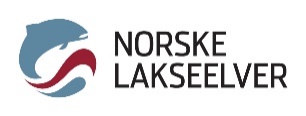 Planleggingsliste – Årsmøte	Legg til og fjern linjer og oppgaver for å tilpasse listen til ditt behov.OppgaveAnsvarligFristKunngjøring/ innkalling årsmøtetSjekk behov for vedtektsendringerSjekk at valgkomité er i gangGå gjennom innsendte sakerKontakte revisorOppdatere medlemsregisteret med andelerSkrive årsmeldingSkrive arbeidsplanFå valgkomiteens innstillingLage stemmesedlerSkrive og sende ut årsmøtepapirerFinne møtelederBooke lokaleOrdne serveringKjøpe gaver og takke avgåtte styremedlemmerRegistrere stemmeberettigede og fullmakterFinn ordstyrer, referent, tellekorpsSkrive protokollSørge for underskrift på protokollOppdatere BrønnøysundregisteretOppdatere kontaktinformasjon på nettsidenSende ut protokoll fra årsmøtetOppdatere fiskereglene på nettsidenKunngjøre vedtakSende ut pressemelding om årets fiskeregler og evt. andre viktige vedtak